Муниципальное Автономное Общеобразовательное Учреждение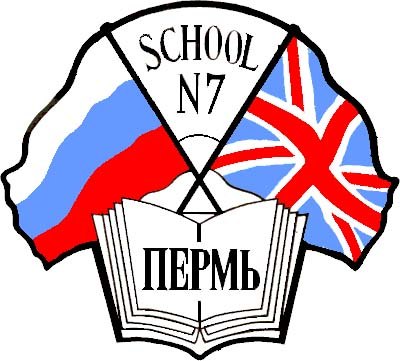 «СОШ № 7 с углубленным изучением английского языка»г. Пермиприглашает принять участие вКраевом методическом онлайн семинаре                             «Lifelong learner/Непрерывное обучение».Информационное письмоУважаемые коллеги!ГАУ ДПО «Институт развития образования Пермского края» совместно с МАОУ «Средняя общеобразовательная школа № 7 с углубленным изучением английского языка» г. Перми проводит Краевой методический семинар «Lifelong learner/Непрерывное обучение». Руководитель Краевого методического семинара: Семенцова Ольга Александровна, доцент кафедры профессионального мастерства ЦНППМПР  ГАУ ДПО «ИРО ПК», кандидат педагогических наук. Цель семинара: Обеспечить открытую коммуникацию между педагогами города Перми и Пермского края, реализующими исследовательскую деятельность в обучении младших школьников, а также всех заинтересованных сторон.Задачи семинара:реализация обмена опытом работы по системе Международного бакалавриата в программе PYP (Primary Years Programme) и создание условий для повышения педагогического мастерства учителей;трансляция приемов, методов и технологий, используемых в работе по реализации программы Международного бакалавриата в начальной школе;улучшение партнерских отношений и сетевого взаимодействия среди педагогов города Перми и Пермского края.Для участия в семинаре приглашаются: учителя начальных классов общеобразовательных организаций Пермского края; заместители директоров по УВР начального уровня образования; учителя начальных классов и учителя иностранных языков не только статусных образовательных учреждений города Перми и Пермского края, но и школ с углубленным изучением отдельных учебных предметов.Формы участия в семинаре: организация мастер-класса;деятельное участие в мастер-классах;Языки семинара: русский.Основные тематические направления работы краевого методического семинара:исследовательский подход в обучении школьников дифференцированный подход на уроках в начальной школе развитие самостоятельности в начальной школе повышение мотивации обучающихся на начальной ступениМесто проведения открытого презентационного мероприятия:площадка zoom. Ссылка в ZOOM для участия будет выслана предварительно. Начало проведения краевого методического онлайн семинара:25 марта 2022 года в 10.00 местного времени. Работа в методическом семинаре организуется в деятельностной форме посредством мастер-классов с последующей рефлексией. Мастер классы проводятся в онлайн режиме на платформе zoom.Участие в семинаре бесплатное. Всем участникам предоставляется сертификат. Места ограничены.Приложение 1Программа Краевого методического онлайн семинара  «Lifelong learner/Непрерывное обучение».   Регистрация на семинар  по E-mail:  Закирова Татьяна Валерьевна - координатор программы PYP  IB  zakirova.tv@yandex.ru   по формеВремяДеятельностьzoom10.00-10.05Приветственное слово директора школы О.М. Бабёнышева и координатора PYP IB Т.В. ЗакировойО.М. БабенышевТ.В. ЗакироваСекция 110.05-10.25Секция 110.05-10.25Мастер-класс  «Особенности развития самостоятельности в начальной школе»»Учителя начальных классовИванова М.М.Мясникова Ю.В.Андрюкова О.Ю.Сорокина И.Н.Секция 110.05-10.25Мастер-класс «Дифференцированный подход в обучении младших школьников на уроках исследования»Учителя начальных классовСоловьева А.Р.Прядильникова Н.Н.Секция 210.30-10.50 Секция 210.30-10.50 Мастер-класс«Мотивация как залог успешности и комфорта в образовательном процессе»Учитель начальных классовУзун И.И.Секция 210.30-10.50 Мастер класс«Использование таксономии «Соло» при разработке исследовательских заданий»Координатор программы PYP IB и Учителя начальных классовЗакирова Т.В.Шустер И.И.Михайлова К.Р.10.55-11.00РефлексияКоординатор программы PYP IB Закирова Т.В.ФИО педагогадолжностьНаименование ОУНаименование муниципалитетателефонe-mail